Les Schneider au CreusotPartie 1 : Présentation de l’entreprise et de ses activités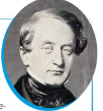 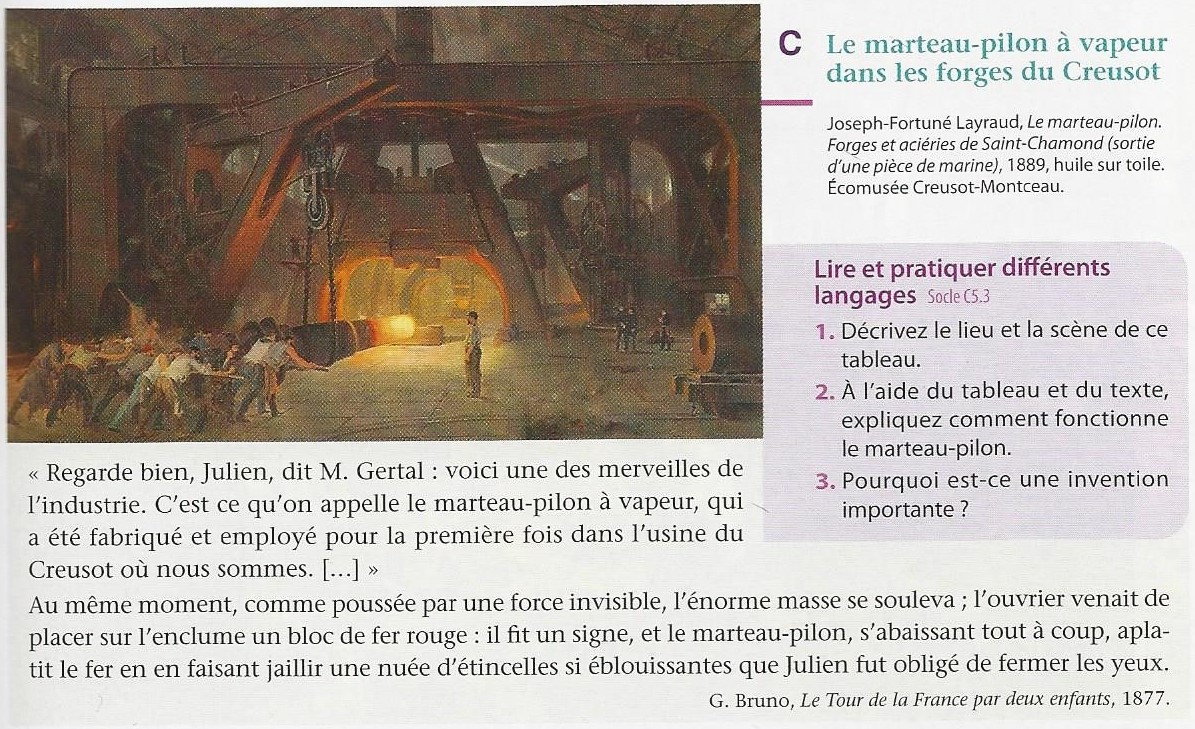 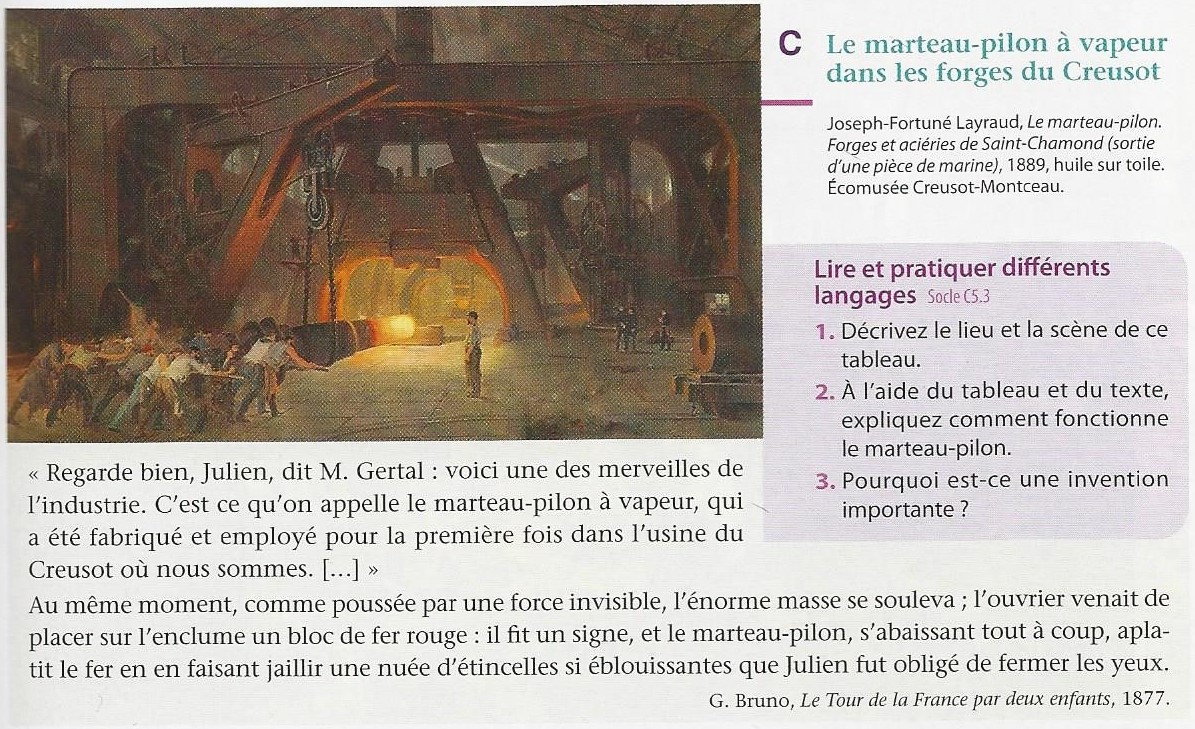 Questions : Partie 2 : Les conditions de vie et de travail : Questions : 6) Présente le document p 107.7) Recopie et complète le tableau suivant à l’aide du document p 107:8) Comment est vu Mr Schneider ? Pourquoi ? Doc 4Partie 3 : Les conséquences sur la ville : 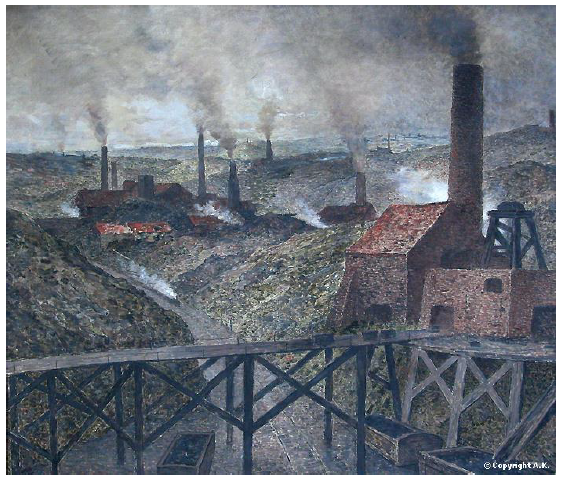 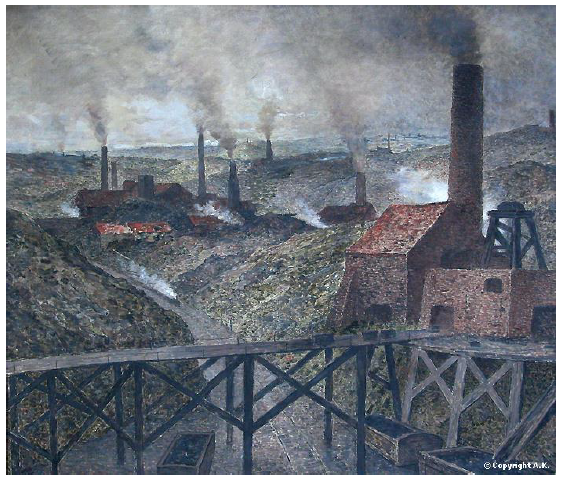 Temps de travail et salaire de l’ouvrierObligations et interdictions faites à l’ouvrierDOCUMENT 5 Vers 1840Vers 1900Vers 1914Population2 700 hab30 500 hab35 000 habEffectif ouvrier de l’usine1 850 pers14 000 pers15 000 pers